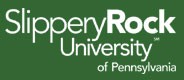 This form must be completed if other SRU department, centers or auxiliaries will be collaborating on an external grant proposal. Grant proposals with collaborative parties will not be submitted to the funding agency without a commitment from the appropriate individuals affirming their support of the project. (NOTE: This form is for SRU collaborators only. An external collaborators/subcontractors on a grant proposal should be discussed with the Director of Grants, Research and Sponsored Programs well in advance of finalizing the grant proposals.)Principal Investigator/Project Director:       Project Title:       Project Start Date:       Project End Date:       Sponsor:       Sponsor’s Deadline Date:       Complete the table below indicating the individual(s) at SRU who will be collaborating on the project, list their department and obtain their signatures.I agree to participate on the above project as defined in the grant proposal:Name:       Department:       Signature:  _________________________________________Name:       Department:       Signature:  _________________________________________Name:       Department:       Signature:  _________________________________________Name:       Department:       Signature:  _________________________________________Name:       Department:       Signature:  _________________________________________Name:       Department:       Signature:  _________________________________________Name:       Department:       Signature:  _________________________________________Name:       Department:       Signature:  _________________________________________Name:       Department:       Signature:  _________________________________________Please attach the completed form to the Transmittal Form for External Proposals and submit along with a copy of the entire proposal to the Office of Grants, Research and Sponsored Programs, 302 Old Main. 